Тэма ўрока: Пятро Сіняўскі. “Зачараваная гаспадарка”Мэта: далучаць вучняў да кніжнай культуры і культуры чытання,  дапамагаць вучням спасцігнуць змест твора; развіваць мысленне, маўленне, творчыя здольнасці; садзейнічаць выхаванню культуры работы ў камандзе, прывіваць любоў да чытання.Тып урока: урок пазакласнага чытанняАбсталяванне: падручнік, ілюстрацыі да казак, аўдыёзапісы песень з мультфільмаў “Маманцёнак”, “Чырвоны капялюшык”, “Брэменскія музыканты”Эпіграф:		Па ўсім свеце, з краю ў крайХодзіць мудры, добры Бай.З казак , баек ён сатканы.Бай усюды госць жаданы.Дарагі, ласкавы Бай,Кожны дзень нам казкі бай! 		Н. ГаліноўскаяХод урокаАрганізацыйны момант(Гучыць мелодыя з “У гасцях у казкі”)Уступнае слова настаўнікаПаслухайце верш Максіма Танка “Матчыны казкі”Па-рознаму людзіПрыходзяць на свет.Адных знойдуць У агародзе ці ў краскахДругіх – прынёс бусел,Наш дамасед.Але ўсіх гадуюць насМатчыны казкі,Яны вучаць Родную мову любіць,На крылах юнацтваЎзнімацца пад хмары,З няпраўдай змагацца.А з праўдай дружыцьІ аб недасяжнымІ сонечным марыць.Няма, відаць, на зямлі чалавека, які не слухаў і не чытаў казак. Адны з вас любяць казкі пра жывёл і птушак, другія – пра чарадзеяў і асілкаў, трэція – пра паноў-крывасмокаў і простых людзей, працавітых, кемлівых, шчырых. 	Народныя казкі ўзніклі ў далёкай старажытнасці, перадаваліся з пакалення ў пакаленне і дайшлі да нашых дзён.Чым адрозніваецца казка ад апавядання?Прыгадайце назвы беларускіх народных казак.Чым адрозніваецца літаратурная казка ад народнай?Як пачынаюцца казкі?Колькі разоў часцей за ўсё паўтараецца дзеянне?Чым заканчваюцца казкі?Якімі словамі заканчваюцца звычайна казкі?Чаму гавораць:”Казка – мудрасці падказка”?Фотаатэлье А зараз мы адпраўляемся да фатографа. Каго вы бачыце? Адгадайце! ( Настаўнік паказвае малюнкі, фотаздымкі, ілюстрацыі да казак, дзеці называюць, з якой казкі персанажы)Адказы:Снежная каралева – Андэрсен (Данія)Кот у ботах – Перо (Францыя)Папялушка – Перо (Францыя)Чараўнік ізумруднага горада – Волкаў (Расія) на аснове амерыканскай казкі “Чараўнік краіны Оз”Казка пра рыбака і рыбку – Пушкін (Расія)Залаты ключык, або прыгогды Бураціна – А.Талсты (Расія) на аснове італьянскага твора Карла Калодзі “Прыгоды Пінокіа”Чырвоны капялюшык – браты Грым (Германія)Паведамленне тэмы, мэты ўрокаСёння ў нас урок пазакласнага чытання па аўтарскай казцы П.Сіняўскага “Зачараваная гаспадарка”Наш урок будзе праведзены ў гульнёвай форме пад назвай “Гавару. Малюю. Асэнсоўваю”. На першым этапе “Гавару” вам неабходна адказаць на пытанні. Калі гэта зрабім, пяройдзем да выканання другога этапу “Малюю”. На трэцім этапе“Асэнсоўваю” вам неабходна, выкарыстаўшы прыём “Працягні фразу”, закончыць сказ, прапанаваны мною.Аналіз твораПершы этап “Гавару”Як завуць першага героя, з якім вы пазнаёміліся ў пачатку казкі?Колькі сыноў было у Гаўрылы? – 3 (Глеб, Ніл, Алесь)Што здарылася з Гаўрылам? (карова казою стала; пасеяў жыта – вырасла гірса; сажне ячмень – каласы то пустыя, то зялёненькія; сена дрэннае; з яек адны пеўні выводзяцца; пацукоў шмат; сварыцца пачалі)У які горад прыйшлі браты? (Полацк)Як сустрэлі братоў у палацы? (Міласці просім)Колькі часу былі браты ў палацы? (тры дні і тры ночы)Хто застаўся ў палацы? (Глеб, старэйшы брат)Як сустрэлі братоў у палацы з надпісам “Міласці просім”? (Заставайце ся ў нас, усё роўна не знойдзеце адказ на пытанне)Хто застаўся ў ім? (Ніл, сярэдні брат)Куды трапіў Алесь? (лабірынт Змея Гарыныча)Кагог сустрэў Алесь пасля таго, як спала вада? (Дзядзька ў світцы і лапцях на возе, сена падала з воза)Каго ўбачыў Алесь сярод поля? (Чалавека ў фраку)Чым займаўся чалавек у фраку і бліскучых чаравіках? (пугай шчоўкаў, каб неба ўзаралася)Дыхальная гімнастыка «Водар лугу»- Сядзьце прама, закрыйце вочы і ўявіце, што вы ўдыхаеце водар лугу. Імкніцеся ўдыхнуць не толькі носам, але і ўсім целам. Вось зараз, калі вы падзарадзіліся энергіяй, вы гатовы працаваць далей.  Хто сядзеў у хатцы ў лесе? (Знахарка)Чаму людзі ў вёсцы былі панурыя, што перашкаджала ім весяліцца?(Знайшлі чужое шчасце)Што сказала зрабіць знахарка Гаўрыле?(памачыць рукі ў калодзежы, што побач з домам)Што трэба зрабіць чалавеку, дзеці якога кідаюць каменьчыкі ў ваду? (Сказаць, што гэта іх работа)Што трэба зрабіць чалавеку, які пугай сцягае ваду? (Каня запрэгчы і араць зямлю)Зрокававя гімнастыка. 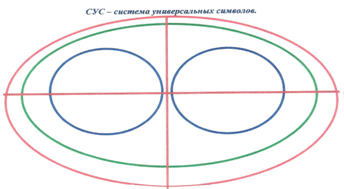 Другі этап “Малюю”(Клас падзелены на групы)1 група. Заданне: намаляяваць план падарожжа братоў.2 група. Заданне: скласці рэкламу казкіЗараз вы будзеце працаваць у парах. Вам трэба сабраць выказванне, якое рассыпалася. Рабі дабро! Хоць нават коштам Апошніх сіл, апошніх мук. І не пытай: каму? завошта? Рабі - без просьбаў і прынук! (Н.Гілевіч)Свет не без добрых людзей.Дабро заўсёды перамагае зло ‒ вось адвечная ісціна, праўдзівасць якой кожнае пакаленне выпрабоўвае на сабеПрыём “Закончы фразу”. Працягніце сказ: “Пятро Сіняўскі казкай “Зачараваная гаспадарка” хацеў навучыць нас…”Фізкультхвілінка “З якой казкі песня”Віні ПухМесня маманцёнкаПесня чырвонага капялюшыкаБрэменскія музыкіТрэці этап “Асэнсоўваю”Казка прысвечана пошукам шчасця. Яно бывае розным: жаданае, вялікае, бязмежнае.Закончыце фразу “Шчасце для мяне…”Вынікі ўрокаВось і пабывалі мы ў казачным свеце, далучыліся да народнага ўяўлення, што такое дабро і зло, што прыгожае, а што брыдкае, што высакароднае, а што нікчэмнае. Запомнім беларускія народныя казкі, каб потым перадаць іх тым, хто будзе жыць пасля нас, і не ведае яшчэ, якім казачным багаццем валодае наш народ.	Дарэчы будзе заўважыць, што па падліках нямецкіх вучоных мы, беларусы, стварылі найбольш казак.РэфлексіяВучням раздаецца далонь (сімвал АА). Падбярыце, калі ласка, пяць прыметнікаў да сённяшняга ўрока. Запішыце на пальчыках.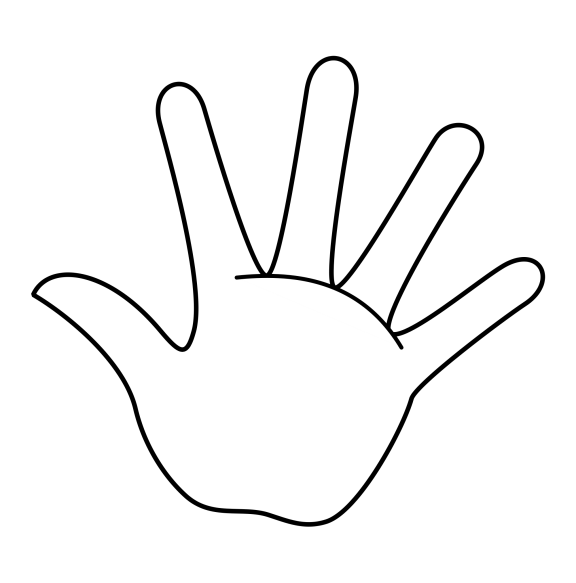 Слова настаўніка Жадаю вам хутчэй расці,Ды помніць , майце ласку, Хай будзе ў вашым у жыцціЗаўсёды месца казкам.Гарэць цікаўнаму агнюЗаўжды паможа казка.Ды ў светлым сэрцы дабрынюШануйце, калі ласка.		Н. МацяшДамашняе заданне